REPUBLIQUE DU BENIN**********MINISTERE DE L’ENSEIGNEMENT SUPERIEUR ET DE LA RECHERCHE SCIENTIFIQUE********UNIVERSITE D’ABOMEY-CALAVI*********COLLEGE D’INGENIERIE EN ENERGIE, INFRASTRUCTURE DE TRANSPORT ET ENVIRONNEMENT (CoE.EIE)RAPPORT D’EVALUATION DES MANIFESTATIONS D’INTERETS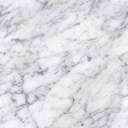 Autorité contractante : Université d’Abomey-CalaviSource de financement : Banque mondialeGestion : 2021Imputation budgétaire : 6324Juin 2021Tableau 1. IdentificationTableau 2. Processus de présélectionTableau 3.1 Evaluation des candidatures Tableau 3.2 Evaluation des candidatures Tableau 3.3 Evaluation des candidaturesTableau 3.4 Evaluation des candidatures Tableau 3.5 Evaluation des candidatures Tableau 3.6 Evaluation des candidatures Tableau 3.7 Evaluation des candidaturesTableau 3.8 Evaluation des candidaturesTableau 3.9 Evaluation des candidaturesTableau 4. Classement des candidatsFait à Abomey-Calavi, le 7 Juillet 2021				Ont signéLe président	     Le RapporteurHubert AYANOU					        ASSOGBA PierreLes membresNom et adresse de l’autorité contractanteUNIVERSITE D’ABOMEY-CALAVINom du projetCOLLEGE D’INGENIERIE EN ENERGIE, INFRASTRUCTURE DE TRANSPORT ET ENVIRONNEMENT (CoE.EIE)Numéro (d’identification) de l’avisAMI N°010-21/UAC/CoE-EIE/CCMP/SPM du 21 Mai 2021Description des prestations Recrutement d'un cabinet pour l'étude architecturale d'un bâtiment à usage polyvalent de type R+2 au profit du COE.EIECoût estimatif21 350 000Contrôle a prioriOui		X		Non		Avis général de passation de marchésa)	date de publication initialeb)	dernière mise à jour15 Janvier 2021Néant	 Avis à manifestation d’intérêtNom du quotidien de grande diffusion Date de publicationVoie d’affichagePublication par l’UEMOA (le cas échéant)Date de publication (le cas échéant)Publication à grande diffusion internationale (le cas échéant)Date de publicationN/A	21 Mai 2021OUINONN/AOui ______          Non ___X___N/ADate limite de présentation des candidatures31 Mai 2021Nombre de candidatures soumisesSept (09)CritèreETS DANGNON et FILSNotation sur barème A, B, C, D ou ExplicationsNote pondérée pour le critère1. Nature des activités du candidat et relation avec le domaine des prestationsLe registre de commerce et de crédit mobilier est le document permettant d’établir avec certitude la nature des activités du candidat. Le RCCM fourni par le candidat prouve qu’il est spécialisé dans le domaine des études architecturales.15152. Nombre d’années d’expériencesLes expériences décrites par le candidat et  les attestations de bonne fin d’exécution fournies par lui prouvent qu’il a quatre années d’expérience. Ce critère est noté sur 2points /année d’expérience.8103. Qualifications du candidat dans le domaine des prestationsle Candidat a fourni cinq attestations de bonne fin d’exécution de prestations similaires ; ce critère est noté sur 6points/référence fournie.30304. Organisation technique et managériale du cabinetL’organisation technique et managériale comprend :La méthodologie de travail notée sur 4 points;Le planning détaillé noté sur 4 points ;L’organigramme noté sur 2 points6105. Qualifications générales et le nombre de personnels professionnelsLe personnel clé requis pour l’exécution de la mission comprend : Un (01) Architecte ayant au  moins un BAC+5 en architecture, non membre de l’ordre  des architectes du Bénin et ayant au moins cinq (05) ans d’expériences pertinentesUn (01) Ingénieur génie civil ayant au moins cinq (05) ans d’expériences pertinentesUn (01) ingénieur électricien ayant au moins cinq (05) ans d’expérience pertinente en électricité (courant fort et courant faible)Deux (02)  techniciens supérieurs en génie civil ayant au moins un BAC+3 en génie civil avec au moins trois (03) ans d’expérience pertinenteUn (01) Dessinateur/ projecteur en bâtiment ayant au moins trois (03) ans d’expériences pertinentes dans la réalisation des plans. 31.535Note Globale :90.5100CritèreCENTRE D’AFFAIRES SOGNONNotation sur barème A, B, C, D ou ExplicationsNote pondérée pour le critère1. Nature des activités du candidat et relation avec le domaine des prestationsLe registre de commerce et de crédit mobilier est le document permettant d’établir avec certitude la nature des activités du candidat. Le RCCM fourni par le candidat prouve qu’il est spécialisé dans le domaine des études architecturales15152. Nombre d’années d’expériencesLes expériences décrites par le candidat et  les attestations de bonne fin d’exécution fournies par lui prouvent qu’il a exercé pendant au moins cinq ans. Ce critères est noté sur 2points /année d’expérience.10103. Qualifications du candidat dans le domaine des prestationsLe candidat a fourni les attestations de bonne fin d’exécution prouvant qu’il a exécuté cinq marchés similaires ; ce critère est noté sur 6/référence fournie30304. Organisation technique et managériale du cabinetL’organisation technique et managériale comprend :La méthodologie de travail notée sur 4 points;Le planning détaillé noté sur 4 points ;L’organigramme noté sur 2 points5.5105. Qualifications générales et le nombre de personnels professionnelsLe personnel clé requis pour l’exécution de la mission comprend : Un (01) Architecte ayant au  moins un BAC+5 en architecture, non membre de l’ordre  des architectes du Bénin et ayant au moins cinq (05) ans d’expériences pertinentesUn (01) Ingénieur génie civil ayant au moins cinq (05) ans d’expériences pertinentesUn (01) ingénieur électricien ayant au moins cinq (05) ans d’expérience pertinente en électricité (courant fort et courant faible)Deux (02)  techniciens supérieurs en génie civil ayant au moins un BAC+3 en génie civil avec au moins trois (03) ans d’expérience pertinenteUn (01) Dessinateur/ projecteur en bâtiment ayant au moins trois (03) ans d’expériences pertinentes dans la réalisation des plans. 12.535Note Globale :73100CritèreCABINET SOCOCOMNotation sur barème A, B, C, D ou ExplicationsNote pondérée pour le critère1. Nature des activités du candidat et relation avec le domaine des prestationsLe registre de commerce et de crédit mobilier est le document permettant d’établir avec certitude la nature des activités du candidat. Le RCCM fourni par le candidat prouve qu’il est spécialisé dans le domaine des études architecturales. 15152. Nombre d’années d’expériencesLes expériences décrites par le candidat et  les attestations de bonne fin d’exécution fournies par lui prouvent qu’il a quatre années d’expérience. Ce critères est noté sur 2points /année d’expérience.8103. Qualifications du candidat dans le domaine des prestationsLe candidat a fourni les attestations de bonne fin d’exécution prouvant qu’il a exécuté cinq marchés similaires ; ce critère est noté sur 6/référence fournie30304. Organisation technique et managériale du cabinetL’organisation technique et managériale comprend :La méthodologie de travail notée sur 4 points;Le planning détaillé noté sur 4 points ;L’organigramme noté sur 2 points7.5105. Qualifications générales et le nombre de personnels professionnelsLe personnel clé requis pour l’exécution de la mission comprend : Un (01) Architecte ayant au  moins un BAC+5 en architecture, non membre de l’ordre  des architectes du Bénin et ayant au moins cinq (05) ans d’expériences pertinentesUn (01) Ingénieur génie civil ayant au moins cinq (05) ans d’expériences pertinentesUn (01) ingénieur électricien ayant au moins cinq (05) ans d’expérience pertinente en électricité (courant fort et courant faible)Deux (02)  techniciens supérieurs en génie civil ayant au moins un BAC+3 en génie civil avec au moins trois (03) ans d’expérience pertinenteUn (01) Dessinateur/ projecteur en bâtiment ayant au moins trois (03) ans d’expériences pertinentes dans la réalisation des plans. 3335Note Globale :93.5100CritèreCADO-MERCESNotation sur barème A, B, C, D ou ExplicationsNote pondérée pour le critère1. Nature des activités du candidat et relation avec le domaine des prestationsLe registre de commerce et de crédit mobilier est le document permettant d’établir avec certitude la nature des activités du candidat. Le RCCM fourni par le candidat prouve qu’il est spécialisé dans le domaine des études architecturales15152. Nombre d’années d’expériencesLes expériences décrites par le candidat et  les attestations de bonne fin d’exécution fournies par lui prouvent qu’il a trois années d’expérience. Ce critères est noté sur 2points /année d’expérience.6103. Qualifications du candidat dans le domaine des prestationsLe candidat a fourni les attestations de bonne fin d’exécution et PV de réception prouvant qu’il a exécuté au moins cinq marchés similaires ; ce critère est noté sur 6/référence fournie30304. Organisation technique et managériale du cabinetL’organisation technique et managériale comprend :La méthodologie de travail notée sur 4 points;Le planning détaillé noté sur 4 points ;L’organigramme noté sur 2 points8105. Qualifications générales et le nombre de personnels professionnelsLe personnel clé requis pour l’exécution de la mission comprend : Un (01) Architecte ayant au  moins un BAC+5 en architecture, non membre de l’ordre  des architectes du Bénin et ayant au moins cinq (05) ans d’expériences pertinentesUn (01) Ingénieur génie civil ayant au moins cinq (05) ans d’expériences pertinentesUn (01) ingénieur électricien ayant au moins cinq (05) ans d’expérience pertinente en électricité (courant fort et courant faible)Deux (02)  techniciens supérieurs en génie civil ayant au moins un BAC+3 en génie civil avec au moins trois (03) ans d’expérience pertinenteUn (01) Dessinateur/ projecteur en bâtiment ayant au moins trois (03) ans d’expériences pertinentes dans la réalisation des plans. 30,7535Note Globale :89,75100CritèreOLI PRESTATIONSNotation sur barème A, B, C, D ou ExplicationsNote pondérée pour le critère1. Nature des activités du candidat et relation avec le domaine des prestationsLe registre de commerce et de crédit mobilier est le document permettant d’établir avec certitude la nature des activités du candidat. Le RCCM fourni par le candidat prouve qu’il est spécialisé dans le domaine des études architecturales15152. Nombre d’années d’expériencesLes expériences décrites par le candidat et  les attestations de bonne fin d’exécution fournies par lui prouvent qu’il a exercé pendant au moins cinq ans. Ce critères est noté sur 2points /année d’expérience.10103. Qualifications du candidat dans le domaine des prestationsLe candidat a fourni les attestations de bonne fin d’exécution qui prouvent qu’il a exécuté au moins cinq marchés similaires. 30304. Organisation technique et managériale du cabinetL’organisation technique et managériale comprend :La méthodologie de travail notée sur 4 points;Le planning détaillé noté sur 4 points ;L’organigramme noté sur 2 points8105. Qualifications générales et le nombre de personnels professionnelsLe personnel clé requis pour l’exécution de la mission comprend : Un (01) Architecte ayant au  moins un BAC+5 en architecture, non membre de l’ordre  des architectes du Bénin et ayant au moins cinq (05) ans d’expériences pertinentesUn (01) Ingénieur génie civil ayant au moins cinq (05) ans d’expériences pertinentesUn (01) ingénieur électricien ayant au moins cinq (05) ans d’expérience pertinente en électricité (courant fort et courant faible)Deux (02)  techniciens supérieurs en génie civil ayant au moins un BAC+3 en génie civil avec au moins trois (03) ans d’expérience pertinenteUn (01) Dessinateur/ projecteur en bâtiment ayant au moins trois (03) ans d’expériences pertinentes dans la réalisation des plans. 2335Note Globale :86100CritèreARCHI CONSEILSNotation sur barème A, B, C, D ou ExplicationsNote pondérée pour le critère1. Nature des activités du candidat et relation avec le domaine des prestationsLe registre de commerce et de crédit mobilier est le document permettant d’établir avec certitude la nature des activités du candidat. Le RCCM fourni par le candidat prouve qu’il est spécialisé dans le domaine des études architecturales15152. Nombre d’années d’expériencesLes expériences décrites par le candidat et  les attestations de bonne fin d’exécution fournies par lui prouvent qu’il a exercé pendant au moins cinq ans. Ce critères est noté sur 2points /année d’expérience.10103. Qualifications du candidat dans le domaine des prestationsLe candidat a fourni des attestations de bonne fin d’exécution qui prouvent qu’il a exécuté au moins cinq marchés similaires.30304. Organisation technique et managériale du cabinetL’organisation technique et managériale comprend :La méthodologie de travail notée sur 4 points;Le planning détaillé noté sur 4 points ;L’organigramme noté sur 2 points7105. Qualifications générales et le nombre de personnels professionnelsLe personnel clé requis pour l’exécution de la mission comprend : Un (01) Architecte ayant au  moins un BAC+5 en architecture, non membre de l’ordre  des architectes du Bénin et ayant au moins cinq (05) ans d’expériences pertinentesUn (01) Ingénieur génie civil ayant au moins cinq (05) ans d’expériences pertinentesUn (01) ingénieur électricien ayant au moins cinq (05) ans d’expérience pertinente en électricité (courant fort et courant faible)Deux (02)  techniciens supérieurs en génie civil ayant au moins un BAC+3 en génie civil avec au moins trois (03) ans d’expérience pertinenteUn (01) Dessinateur/ projecteur en bâtiment ayant au moins trois (03) ans d’expériences pertinentes dans la réalisation des plans. 1235Note Globale :74100CritèreARCHIMAS-HQSNotation sur barème A, B, C, D ou ExplicationsNote pondérée pour le critère1. Nature des activités du candidat et relation avec le domaine des prestationsLe registre de commerce et de crédit mobilier est le document permettant d’établir avec certitude la nature des activités du candidat. Le RCCM fourni par le candidat prouve qu’il est spécialisé dans le domaine des études architecturales15152. Nombre d’années d’expériencesLes expériences décrites par le candidat et  les attestations de bonne fin d’exécution fournies par lui prouvent qu’il a exercé pendant au moins cinq ans. Ce critères est noté sur 2points /année d’expérience.10103. Qualifications du candidat dans le domaine des prestationsLe candidat a fourni des attestations de bonne fin d’exécution et des PV de réceptions qui prouvent qu’il a exécuté au moins cinq marchés similaires.30304. Organisation technique et managériale du cabinetL’organisation technique et managériale comprend :La méthodologie de travail notée sur 4 points;Le planning détaillé noté sur 4 points ;L’organigramme noté sur 2 points9105. Qualifications générales et le nombre de personnels professionnelsLe personnel clé requis pour l’exécution de la mission comprend : Un (01) Architecte ayant au  moins un BAC+5 en architecture, non membre de l’ordre  des architectes du Bénin et ayant au moins cinq (05) ans d’expériences pertinentesUn (01) Ingénieur génie civil ayant au moins cinq (05) ans d’expériences pertinentesUn (01) ingénieur électricien ayant au moins cinq (05) ans d’expérience pertinente en électricité (courant fort et courant faible)Deux (02)  techniciens supérieurs en génie civil ayant au moins un BAC+3 en génie civil avec au moins trois (03) ans d’expérience pertinenteUn (01) Dessinateur/ projecteur en bâtiment ayant au moins trois (03) ans d’expériences pertinentes dans la réalisation des plans. 3335Note Globale :97100CritèreGOLD STONE ARCHITECTURENotation sur barème A, B, C, D ou ExplicationsNote pondérée pour le critère1. Nature des activités du candidat et relation avec le domaine des prestationsLe registre de commerce et de crédit mobilier est le document permettant d’établir avec certitude la nature des activités du candidat. Le RCCM fourni par le candidat prouve qu’il est spécialisé dans le domaine des études architecturales15152. Nombre d’années d’expériencesLes expériences décrites par le candidat et  les attestations de bonne fin d’exécution fournies par lui prouvent qu’il a quatre années d’expérience. Ce critères est noté sur 2points /année d’expérience.8103. Qualifications du candidat dans le domaine des prestationsLe candidat a fourni des attestations de bonne fin d’exécution et des attestations de service fait qui prouvent qu’il a exécuté au moins cinq marchés similaires.30304. Organisation technique et managériale du cabinetL’organisation technique et managériale comprend :La méthodologie de travail notée sur 4 points;Le planning détaillé noté sur 4 points ;L’organigramme noté sur 2 points4.5105. Qualifications générales et le nombre de personnels professionnelsLe personnel clé requis pour l’exécution de la mission comprend : Un (01) Architecte ayant au  moins un BAC+5 en architecture, non membre de l’ordre  des architectes du Bénin et ayant au moins cinq (05) ans d’expériences pertinentesUn (01) Ingénieur génie civil ayant au moins cinq (05) ans d’expériences pertinentesUn (01) ingénieur électricien ayant au moins cinq (05) ans d’expérience pertinente en électricité (courant fort et courant faible)Deux (02)  techniciens supérieurs en génie civil ayant au moins un BAC+3 en génie civil avec au moins trois (03) ans d’expérience pertinenteUn (01) Dessinateur/ projecteur en bâtiment ayant au moins trois (03) ans d’expériences pertinentes dans la réalisation des plans. 1235Note Globale :69.5100CritèreESPACE PLANSNotation sur barème A, B, C, D ou ExplicationsNote pondérée pour le critère1. Nature des activités du candidat et relation avec le domaine des prestationsLe registre de commerce et de crédit mobilier est le document permettant d’établir avec certitude la nature des activités du candidat. Le RCCM fourni par le candidat prouve qu’il est spécialisé dans le domaine des études architecturales15152. Nombre d’années d’expériencesLes expériences décrites par le candidat et  les attestations de bonne fin d’exécution fournies par lui prouvent qu’il a exercé pendant au moins cinq ans. Ce critères est noté sur 2points /année d’expérience.10103. Qualifications du candidat dans le domaine des prestationsLe candidat a fourni des attestations de bonne fin d’exécution et des PV de réceptions qui prouvent qu’il a exécuté trois marchés similaires18304. Organisation technique et managériale du cabinetL’organisation technique et managériale comprend :La méthodologie de travail notée sur 4 points;Le planning détaillé noté sur 4 points ;L’organigramme noté sur 2 points7.5105. Qualifications générales et le nombre de personnels professionnelsLe personnel clé requis pour l’exécution de la mission comprend : Un (01) Architecte ayant au  moins un BAC+5 en architecture, non membre de l’ordre  des architectes du Bénin et ayant au moins cinq (05) ans d’expériences pertinentesUn (01) Ingénieur génie civil ayant au moins cinq (05) ans d’expériences pertinentesUn (01) ingénieur électricien ayant au moins cinq (05) ans d’expérience pertinente en électricité (courant fort et courant faible)Deux (02)  techniciens supérieurs en génie civil ayant au moins un BAC+3 en génie civil avec au moins trois (03) ans d’expérience pertinenteUn (01) Dessinateur/ projecteur en bâtiment ayant au moins trois (03) ans d’expériences pertinentes dans la réalisation des plans. 23.7535Note Globale :74.251001.	Candidats présélectionnésGroupement ARCHIMAS-HQS (97)CABINET SOCOCOM (93.5)ETS DANGNON et FILS (90.5)CADO-MERCES (89.75)OLI PRESTATIONS (86)ESPACE PLANS (74.25)ARCHI CONSEILS (74)CENTRE D’AFFAIRES SOGNON (73)2.	Candidats non présélectionnésGOLD STONE ARCHITECTURE (69.5)N°Nom et Prénom(s)Fonction/QualitéTéléphoneSignature01Dr DOKO Valéryingénieur en génie civil et Chef Département génie civil de l’EPAC03AGOSSADOU GhislainChef Service Matériel du rectorat de l’UAC04ZOUNEME Charlemagnecomptable du CoE.EIEMANIFESTATION D’INTERET POUR LE RECRUTEMENT D’UN CABINET POUR L’ETUDE ARCHITECTURALE D’UN BATIMENT A USAGE POLYVALENT DE TYPE R+2 AU PROFIT DU COE EIEMANIFESTATION D’INTERET POUR LE RECRUTEMENT D’UN CABINET POUR L’ETUDE ARCHITECTURALE D’UN BATIMENT A USAGE POLYVALENT DE TYPE R+2 AU PROFIT DU COE EIEMANIFESTATION D’INTERET POUR LE RECRUTEMENT D’UN CABINET POUR L’ETUDE ARCHITECTURALE D’UN BATIMENT A USAGE POLYVALENT DE TYPE R+2 AU PROFIT DU COE EIEMANIFESTATION D’INTERET POUR LE RECRUTEMENT D’UN CABINET POUR L’ETUDE ARCHITECTURALE D’UN BATIMENT A USAGE POLYVALENT DE TYPE R+2 AU PROFIT DU COE EIEMANIFESTATION D’INTERET POUR LE RECRUTEMENT D’UN CABINET POUR L’ETUDE ARCHITECTURALE D’UN BATIMENT A USAGE POLYVALENT DE TYPE R+2 AU PROFIT DU COE EIEMANIFESTATION D’INTERET POUR LE RECRUTEMENT D’UN CABINET POUR L’ETUDE ARCHITECTURALE D’UN BATIMENT A USAGE POLYVALENT DE TYPE R+2 AU PROFIT DU COE EIEMANIFESTATION D’INTERET POUR LE RECRUTEMENT D’UN CABINET POUR L’ETUDE ARCHITECTURALE D’UN BATIMENT A USAGE POLYVALENT DE TYPE R+2 AU PROFIT DU COE EIEMANIFESTATION D’INTERET POUR LE RECRUTEMENT D’UN CABINET POUR L’ETUDE ARCHITECTURALE D’UN BATIMENT A USAGE POLYVALENT DE TYPE R+2 AU PROFIT DU COE EIEMANIFESTATION D’INTERET POUR LE RECRUTEMENT D’UN CABINET POUR L’ETUDE ARCHITECTURALE D’UN BATIMENT A USAGE POLYVALENT DE TYPE R+2 AU PROFIT DU COE EIEMANIFESTATION D’INTERET POUR LE RECRUTEMENT D’UN CABINET POUR L’ETUDE ARCHITECTURALE D’UN BATIMENT A USAGE POLYVALENT DE TYPE R+2 AU PROFIT DU COE EIEMANIFESTATION D’INTERET POUR LE RECRUTEMENT D’UN CABINET POUR L’ETUDE ARCHITECTURALE D’UN BATIMENT A USAGE POLYVALENT DE TYPE R+2 AU PROFIT DU COE EIERECAPITULATIF DE L'ANALYSE DES DOSSIERSRECAPITULATIF DE L'ANALYSE DES DOSSIERSRECAPITULATIF DE L'ANALYSE DES DOSSIERSRECAPITULATIF DE L'ANALYSE DES DOSSIERSRECAPITULATIF DE L'ANALYSE DES DOSSIERSRECAPITULATIF DE L'ANALYSE DES DOSSIERSRECAPITULATIF DE L'ANALYSE DES DOSSIERSRECAPITULATIF DE L'ANALYSE DES DOSSIERSRECAPITULATIF DE L'ANALYSE DES DOSSIERSRECAPITULATIF DE L'ANALYSE DES DOSSIERSRECAPITULATIF DE L'ANALYSE DES DOSSIERSCritèresNote pondérée pour le critèreNote pondérée pour le critèreNote pondérée pour le critèreNote pondérée pour le critèreNote pondérée pour le critèreNote pondérée pour le critèreNote pondérée pour le critèreNote pondérée pour le critèreNote pondérée pour le critèreNote pondérée pour le critèreCritèresRéférence de baseObtenueObtenueObtenueObtenueObtenueObtenueObtenueObtenueObtenueCritèresRéférence de baseETS DANGNON et FILSCENTRE D’AFFAIRES SOGNONCABINET SOCOCOM CADO-MERCISOLI PRESTATIONSARCHI CONSEILSARCHIMAS-HQSGOLD STONE ARCHITECTUREESPACE PLANS1. Nature des activités du candidat et relation avec le domaine des prestations :1515,0015,0015,0015,0015,0015,0015,0015,0015,00Cabinet d’architecture :15-          registre de commerce1515,0015,0015,0015,0015,0015,0015,0015,0015,002. Nombre d’années d’expériences : cinq (5) années d’expérience  dans le domaine de réalisation des plans architecturaux……..…………………………2 points/ année d’expérience     108,0010,008,006,0010,0010,0010,008,0010,00Année d’expérience N°1 (2pt)2,002,002,002,002,002,002,002,002,00Année d’expérience N°2 (2pt)2,002,002,002,002,002,002,002,002,00Année d’expérience N°3 (2pt)2,002,002,002,002,002,002,002,002,00Année d’expérience N°4 (2pt)2,002,002,000,002,002,002,002,002,00Année d’expérience N°5 (2pt)0,002,000,000,002,002,002,000,002,003. Qualifications du candidat dans le domaine des prestations ou de l’Agent d’exécution : fournir cinq références de prestations similaires ……………………….……………6 points/référence fournie3030,0030,0030,0030,0030,0030,0030,0030,0018,00-          Référence + Attestation N°1 (6pt)6,006,006,006,006,006,006,006,006,00-          Référence + Attestation N°2 (6pt)6,006,006,006,006,006,006,006,006,00-          Référence + Attestation N°3 (6pt)6,006,006,006,006,006,006,006,000,00-          Référence + Attestation N°4 (6pt)6,006,006,006,006,006,006,006,006,00-          Référence + Attestation N°5 (6pt)6,006,006,006,006,006,006,006,000,004. Organisation technique et managériale du cabinet : 106,005,507,508,008,007,009,004,507,50Méthodologie de travail……………………………………………4 points : 1.5 2 1.5 2 2 3 3 1.5 1.5-          Compréhension de la mission (1pt)0,501,000,501,001,001,001,000,500,50-          Mobilisation du personnel (1pt)1,001,001,001,001,001,001,001,001,00-          Mobilisation du matériel (1 pt)0,000,000,000,000,001,001,000,000,00-          Précision du délai d’exécution de la mission (1pt)0,000,000,000,000,000,000,000,000,00Planning détaillé……………………………………………4 points 4 1.5 4 4 4 2 4 1 4-          Vérification de la conformité (1pts)1,000,001,001,001,001,001,000,501,00-          Cohérence interne entre les activités du planning (3pts)3,001,503,003,003,001,003,000,503,00Organigramme du cabinet schématisé……...…………………………………2 points0,502,002,002,002,002,002,002,002,005. Qualifications générales et le nombre de personnels professionnels : disposer du personnel clé pour la mission :3531,5012,5033,0030,7523,0012,0033,0012,0012,00Un (01) Architecte ayant au  moins un BAC+5 en architecture, membre de l’ordre  des architectes du Bénin et ayant au moins cinq (05) ans d’expériences pertinentes…………………………………………………….……12 points 10 0 10 10 012  10 12 12-          Architecte BAC+5 (5pts)5,000,005,005,000,005,005,005,005,00-          Membre de l’ordre du Bénin (2pts)0,000,000,000,000,002,000,002,002,00-          5 ans d’expérience en architecture (1pt/expérience)5,000,005,005,000,005,005,005,005,00Un (01) Ingénieur génie civil ayant au moins cinq (05) ans d’expériences pertinentes………………………………………………….7 points 7 4 7 7 7 0 7 0 5-          BAC+5 au moins (2pts)2,002,002,002,002,000,002,000,000,00-          5 ans d’expérience de génie civil (1pt/expérience)5,002,005,005,005,000,005,000,005,00Un (01) ingénieur électricien ayant au moins cinq (05) ans d’expérience pertinente Ingénieur en électricité (courant fort et courant faible)…………………..6 points 6 0 6 3.75 6 0 6 0 3.75-            Au moins BAC+5 (2,25pts)2,250,002,250,002,250,002,250,000,00-            5 ans années d’expérience (0,75pt/expérience)3,750,003,753,753,750,003,750,003.75Un (01)  techniciens supérieurs en génie civil ayant au moins un BAC+3 en génie civil avec au moins trois (03) ans d’expérience pertinente…….2x3points 4.5 4.5 6 6 6 0 6 0 0.75-          Diplôme BAC+3 (1.5pt)1,501,501,501,501,500,001,500,000,00-          3 ans d’expérience (1.5 pt) 1,501,501,501,501,500,001,500,000.75Un (01)  techniciens supérieurs en génie civil ayant au moins un BAC+3 en génie civil avec au moins trois (03) ans d’expérience pertinente…….2x3points-          Diplôme BAC+3 (1.5pt)BTS0,001,501,501,500,001,500,000,00-          3 ans d’expérience (1.5 pt) 1,501,501,501,501,500,001,500,000,00Un (01) Dessinateur/ projecteur en bâtiment ayant au moins trois (03) ans d’expériences pertinentes dans la réalisation des plans...................…...4 points  4 4 4 4 4 0 4 0 2.25-          Diplôme DTI (1.75)1,751,751,751,751,750,001,750,000,00-          3 ans d’expérience (0.75 pts)2,252,252,252,252,250,002,250,002.25TOTAL10090,5073,0093,5089,7586,0074,0097,0069,5074.253e8e2e4e5e7e1er9e6e